产品特性：一体化天线特性：         1.标签识别灵敏，稳定。         2.稳定识别距离2-3米。         3.多标签识别性能：>50张标签。          4.标签识别速度：>50张/秒。 彻底解决发热的问题:         1.无需外接任何散热装置。室温下长期连续满负荷工作不发热。         2.持续电流<200mA @ 3.5V (26 dBm Output)。峰值脉冲电流<260mA。出色的稳定性:        1.24小时x 365天工作不死机。        2.性能受外壳，电磁环境等外界影响小。        3.宽温设计，温漂系数极低。优秀的一致性:        1.一致性设计的典范之作。        2.全部选用最高等级的元器件，保证各项参数稳定一致。简洁高效的软硬件接口:       1.外围电路极其简单，单电源，无需外接钽电容。安装方法:支持5pin WAFER安装。产品参数：连接器PIN脚定义以及结构图纸一体化超高频模块VM-5GA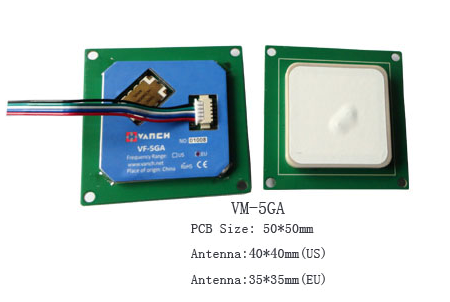 产品型号VM-5GA电  气  性  能电  气  性  能工作电压DC 3.5V – 5 VPCB尺寸Pcb尺寸：50*50mm ,陶瓷天线尺寸：40*40mm 整体高度：8.5mm待机状态电流<80mA (EN 脚高电平)睡眠状态电流<100uA (EN 脚低电平)工作电流180mA @ 3.5V (26 dBm Output，25°C)。110mA @ 3.5V (18 dBm Output，25°C)。启动时间<100mS。工作温度 - 20 °C  -  + 70  °C存储温度- 20 °C  -  + 85  °C工作湿度< 95% ( + 25 °C)空中接口协议EPCglobal UHF Class 1 Gen 2 / ISO 18000-6C工作频谱范围840-960MHZ工作区域支持US, Canada and other regions following U.S. FCC Europe and other regions following ETSI EN 302 208 Mainland China；Japan；Korea；Malaysia；Taiwan输出功率范围18-26 dBm读写距离读距200-250cm；写标签10-50cm可调输出功率精度+/- 1dB输出功率平坦度+/- 0.2dB接收灵敏度< -70dBm盘存标签峰值速度> 50张/秒 标签缓存区200张标签 @ 96 bit EPC标签RSSI支持通讯接口TTL Uart接口通讯波特率115200 bps（默认并推荐）38400bps散热方式空气冷却(无需外置散热片）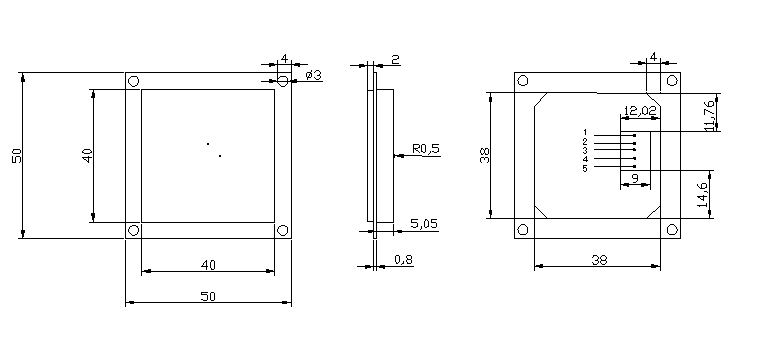 黑线 --GND
青色线--EN
白色线--模块RX
蓝色线--模块TX
红色线--VCC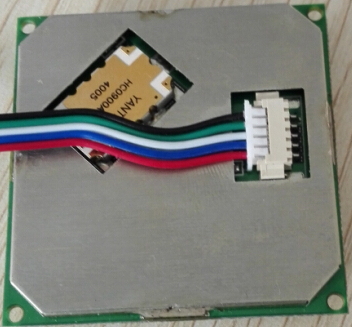 黑线 --GND
青色线--EN
白色线--模块RX
蓝色线--模块TX
红色线--VCC黑线 --GND
青色线--EN
白色线--模块RX
蓝色线--模块TX
红色线--VCCPIN定义说明1黑线 --GND2青色线--EN高电平使能模块3白色线--模块RX4蓝色线--模块TX5红色线--VCC电源 DC 3.5V-5V